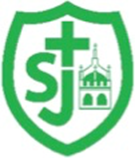 St Joseph’s Catholic Primary School, Malmesbury“Walking in the footsteps of Jesus, loving and serving together”St Lawrence Term 3 – Cycle BSt Joseph’s Catholic Primary School, Malmesbury“Walking in the footsteps of Jesus, loving and serving together”St Lawrence Term 3 – Cycle BTopicEarliest Civilizations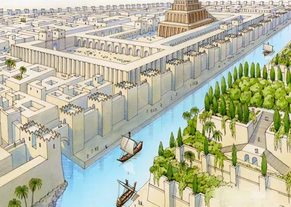 WOW ExperienceIn house activityHistory/GeographyOverview Earliest CivilizationsThis 'Early Civilizations’ unit provides an overview of when and where the earliest civilizations appeared (including Ancient Sumer, Indus Valley, Ancient Egypt and the Shang Dynasty) and will introduce them to the amazing achievements of each civilization. To explore where and when the first civilizations began.To find out about the first writing systems.To explore trade in early civilizations.To find out about mathematical understanding in early civilizationsTo explore the technology and inventions of early civilizations.To explore the buildings and architecture of early civilizations.To consolidate knowledge and understanding of early civilizations.Art/ D & TDT – Constructing a CastleTo recognise how multiple shapes (2D and 3D) are combined to form a strong and stable structure.To design a castle.To construct 3D nets.To construct and evaluate my final productScienceSoundTo identify how sounds are made.To explain how vibrations from sound travels from medium to the ear.To explore sound insulation.To understand that the volume of sound is measured in decibels.To understand that pitch is how low or high a sound is.To understand that sound fades as it travels.Religious EducationChristmas To understand the role of the shepherds in the Christmas story.To explore, empathise and learn from the reaction of the shepherds.RevelationTo know and understand the story of Samuel.To explore some of the ways in which God speaks to his people todayTo explore the meaning of the “Liturgy of the Word”.To know where each of the readings come from in the Bible, (e.g. the first reading is usually from the Old Testament). To know how God reveals himself to us in the Liturgy of the Word at Mass.To know that God reveals himself through Jesus and that the Gospels reveal the ministry of Jesus to us.To make links between the actions of the Liturgy of the Word and the way Catholics live their lives.MusicStop!This Unit of Work that builds on previous learning. It is supported by weekly lesson plans and assessment. All the learning is focused around one song: Stop! - a rap/song about bullying. You will learn about the interrelated dimensions of music through games, singing and composing.Listen and Appraise - Stop! by Joanna Mangona: Play the song. Use your body to find the pulse whilst scrolling through/using the on-screen questions as a focus. The coloured timeline denotes the song sections.Listen and Appraise - Gotta Be Me by Secret Agent 23 Skidoo: Play the song. Use your body to find the pulse whilst scrolling through/using the on-screen questions as a focus. After listening, talk about the song and answer the questions together using correct musical language.Listen and Appraise - Radetzky March by Strauss: Play the song. Use your body to find the pulse whilst scrolling through/using the on-screen questions as a focus. After listening, talk about the song and answer the questions together using correct musical language.Listen and Appraise - Can’t Stop The Feeling! By Justin Timberlake: Play the song. Use your body to find the pulse whilst scrolling through/using the on-screen questions as a focus. After listening, talk about the song and answer the questions together using correct musical language.FrenchColoursNumbers 20-50listen attentively to spoken language and show understanding by joining in and respondingexplore the patterns and sounds of language through songs and rhymes and link the spelling, sound and meaning of wordsengage in conversations; ask and answer questions; express opinions and respond to those of others; seek clarification and help*speak in sentences, using familiar vocabulary, phrases and basic language structuresdevelop accurate pronunciation and intonation so that others understand when they are reading aloud or using familiar words and phrases*present ideas and information orally to a range of audiences*read carefully and show understanding of words, phrases and simple writingappreciate stories, songs, poems and rhymes in the languagebroaden their vocabulary and develop their ability to understand new words that are introduced into familiar written material, including through using a dictionarywrite phrases from memory, and adapt these to create new sentences, to express ideas clearlydescribe people, places, things and actions orally* and in writingunderstand basic grammar appropriate to the language being studied, including (where relevant): feminine, masculine and neuter forms and the conjugation of high-frequency verbs; key features and patterns of the language; how to apply these, for instance, to build sentences; and how these differ from or are similar to Englishlisten attentively to spoken language and show understanding by joining in and respondingICTWriting for Different AudiencesTo explore how font size and style can affect the impact of a text. To use a simulated scenario to produce a news report. To use a simulated scenario to write for a community campaign. P.E.Netball Y4To catch the ball and bring it to the chest to protect.To play in a competitive game scoring goals in a scoring area.To shoot using correct techniques.To shoot within the area.To work as part of a team to get the ball to the shooter within the area.To define the role of Goal Attack and centre.To use Goal Attack to build the play with Centre in attack.To play within the appropriate areas.To play in a game using one to one marking.To recognise the need to stay with a player when marking.To play a full game.PSHE/RSEWhat am I feeling?That emotions change as they grow up (including hormonal effects);To deepen their understanding of the range and intensity of their feelings; that ‘feelings’ are not good guides for action;What emotional well-being means;Positive actions help emotional well-being (beauty, art, etc. lift the spirit);Talking to trusted people help emotional well-being (eg parents/carer/teacher/parish priest).That mental wellbeing is a normal part of daily life, in the same way as physical health. That there is a normal range of emotions (e.g. happiness, sadness, anger, fear, surprise, nervousness) and scale of emotions that all humans experience in relation to different experiences and situations. How to recognise and talk about their emotions, including having a varied vocabulary of words to use when talking about their own and others’ feelings. The benefits of physical exercise, time outdoors, community participation, voluntary and service-based activity on mental wellbeing and happiness. Simple self-care techniques, including the importance of rest, time spent with friends and family and the benefits of hobbies and interests. Where and how to seek support (including recognising the triggers for seeking support), including whom in school they should speak to if they are worried about their own or someone else’s mental wellbeing or ability to control their emotions (including issues arising online). It is common for people to experience mental ill health. For many people who do, the problems can be resolved if the right support is made available, especially if accessed early enough. Isolation and loneliness can affect children and that it is very important for children to discuss their feelings with an adult and seek support.What am I looking at?To recognise that images in the media do not always reflect reality and can affect how people feel about themselves.What a stereotype is, and how stereotypes can be unfair, negative or destructive. How to be a discerning consumer of information online including understanding that information, including that from search engines, is ranked, selected and targeted. I am ThankfulSome behaviour is wrong, unacceptable, unhealthy and risky;Thankfulness builds resilience against feelings of envy, inadequacy and insecurity, and against pressure from peers and the media.Practical steps they can take in a range of different contexts to improve or support respectful relationships. The conventions of courtesy and manners. How to judge whether what they are feeling and how they are behaving is appropriate and proportionate. Simple self-care techniques, including the importance of rest, time spent with friends and family and the benefits of hobbies and interests. Life CyclesThat they were handmade by God with the help of their parents;How a baby grows and develops in its mother’s womb including, scientifically, the uniqueness of the moment of conception;How conception and life in the womb fits into the cycle of life;That throughout their lives human beings act at three integrated levels: physical, psychological and spiritual.